ΑΠΟΖΗΜΙΩΣΗ ΟΔΟΙΠΟΡΙΚΩΝ-ΛΟΙΠΕΣ ΜΕΤΑΚΙΝΗΣΕΙΣ ΑΠΑΡΑΙΤΗΤΑ ΔΙΚΑΙΟΛΟΓΗΤΙΚΑ-ΟΔΗΓΙΕΣ ΣΥΜΠΛΗΡΩΣΗΣΑίτηση (συμπληρώνετε και υπογράφετε το επισυναπτόμενο έγγραφο). Ημερολόγιο Κίνησης (ομοίως ως άνω). Σε περίπτωση που η μετακίνηση πραγματοποιήθηκε με ΙΧ αυτοκίνητο, συμπληρώνετε τον αριθμό κυκλοφορίας του ΙΧ αυτοκινήτου σας και αποζημιώνεστε με το αντίτιμο του εισιτηρίου του ΚΤΕΛ.  Απόφαση Γραμματείας Πρύτανη, περί κάλυψης των εξόδων μετακίνησης, ή/και διανομής ή/και ημερήσιας αποζημίωσης.     Οδοιπορικά έξοδα (για τα αεροπορικά εισιτήρια: φωτοαντίγραφο της κράτησης, πρωτότυπες ή ηλεκτρονικές κάρτες επιβίβασης και τιμολόγιο/απόδειξη ή e-ticket. Επίσης πρωτότυπες αποδείξεις - εισιτήρια για τη μετακίνηση σας με: λεωφορείο, τραίνο, πλοίο και λοιπά μέσα μαζικής μεταφοράς). Πρόγραμμα συνεδρίου, συνάντησης, ημερίδας κ.λ.π. Υπεύθυνη Δήλωση (συμπληρώνετε και υπογράφετε το σχετικό).  ΣΗΜΕΙΩΣΗ (1): Προ της μετακίνησής σας απαιτείται η αποστολή στο dapanes@upatras.gr και κοινοποίηση στο messari@upatras.gr αίτημα, για την έκδοση Εντολής Μετακίνησης, συνοδευόμενο από την άδεια του Τμήματος (για μέλη ΔΕΠ, ΕΔΙΠ & ΕΕΠ) ή της Υπηρεσίας (για μόνιμους ή ΙΔΑΧ υπαλλήλους) και τη σχετική Απόφαση Ανάληψης Υποχρέωσης.       ΣΗΜΕΙΩΣΗ (2): Καλύπτονται έξοδα εγγραφής στο συνέδριο, ημερίδα κλπ. ΣΗΜΕΙΩΣΗ (3): Για πιο αναλυτικές πληροφορίες επισκεφθείτε τον ιστότοπο της Διεύθυνσης στο www.upatras.gr στο σύνδεσμο έντυπα Οικονομικής Υπηρεσίας, Εγχειρίδιο Οδηγιών σχετικά με τις Τακτικές Πιστώσεις του Ιδρύματος Οικονομικού έτους 2019, σελίδες 19-24.    Κατάθεση δικαιολογητικώνΔ/νση Οικονομικών Υπηρεσιών, Τμήμα Δαπανών, Κτίριο Α’ Πρυτανείας, Α’ όροφος, Γραφείο2 Υπόψην κας Σ. Μεσσάρη Ώρες κοινού: καθημερινά 10:00-12:00   ΕΛΛΗΝΙΚΗ ΔΗΜΟΚΡΑΤΙΑ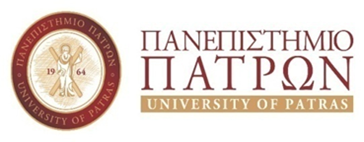 ΓΕΝΙΚΗ ΔΙΕΥΘΥΝΣΗ ΔΙΟΙΚΗΤΙΚΩΝ ΚΑΙ ΟΙΚΟΝΟΜΙΚΩΝ ΥΠΗΡΕΣΙΩΝΔΙΕΥΘΥΝΣΗ ΟΙΚΟΝΟΜΙΚΩΝ ΥΠΗΡΕΣΙΩΝΤΜΗΜΑ  ΔΑΠΑΝΩΝ